Publicado en  el 13/05/2014 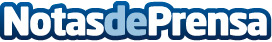 Victoria de Noemí Jiménez para acceder a la final de la NCAALa golfista española Noemí Jiménez ha accedido a la Final Nacional de la Liga Universitaria de Estados Unidos (NCAA) ganando la prueba previa –denominada Regional- en la que participaba con su universidad, la de Arizona State. Además de la andaluza, jugarán la final –del 20 al 23 de mayo-Datos de contacto:Nota de prensa publicada en: https://www.notasdeprensa.es/victoria-de-noemi-jimenez-para-acceder-a-la_1 Categorias: Golf Universidades http://www.notasdeprensa.es